Сталинградская битва - одно из крупнейших сражений в Великой Отечественной войне 1941-1945годов. С обеих сторон в этой битве участвовало почти 3 миллиона человек. По целям, размаху и напряжённости боевых действий Сталинградская битва превзошла все предшествующие ей сражения мировой истории. 03 февраля на уроках Мужества учащиеся 1- 4 классов познакомились и расширили свои знания о Сталинградской битве, её значении. Целью мероприятия было сформировать чувство патриотизма, сплоченности и ответственности, воспитать уважение к прошлому и настоящему своей страны. Нашим учащимся повезло, уже на протяжении многих лет они имеют возможность встречаться с  ветераном Великой Отечественной войны Пушкаревых Александром Михайловичем, знающим не понаслышке о тяжёлой судьбе советского народа в годы войны. Вместе с ним нас посетили ветеран Афганской войны полковник Советской Армии Чудновский Владимир Алексеевич и председатель первичной профсоюзной организации Галина Николаевна Якубчик.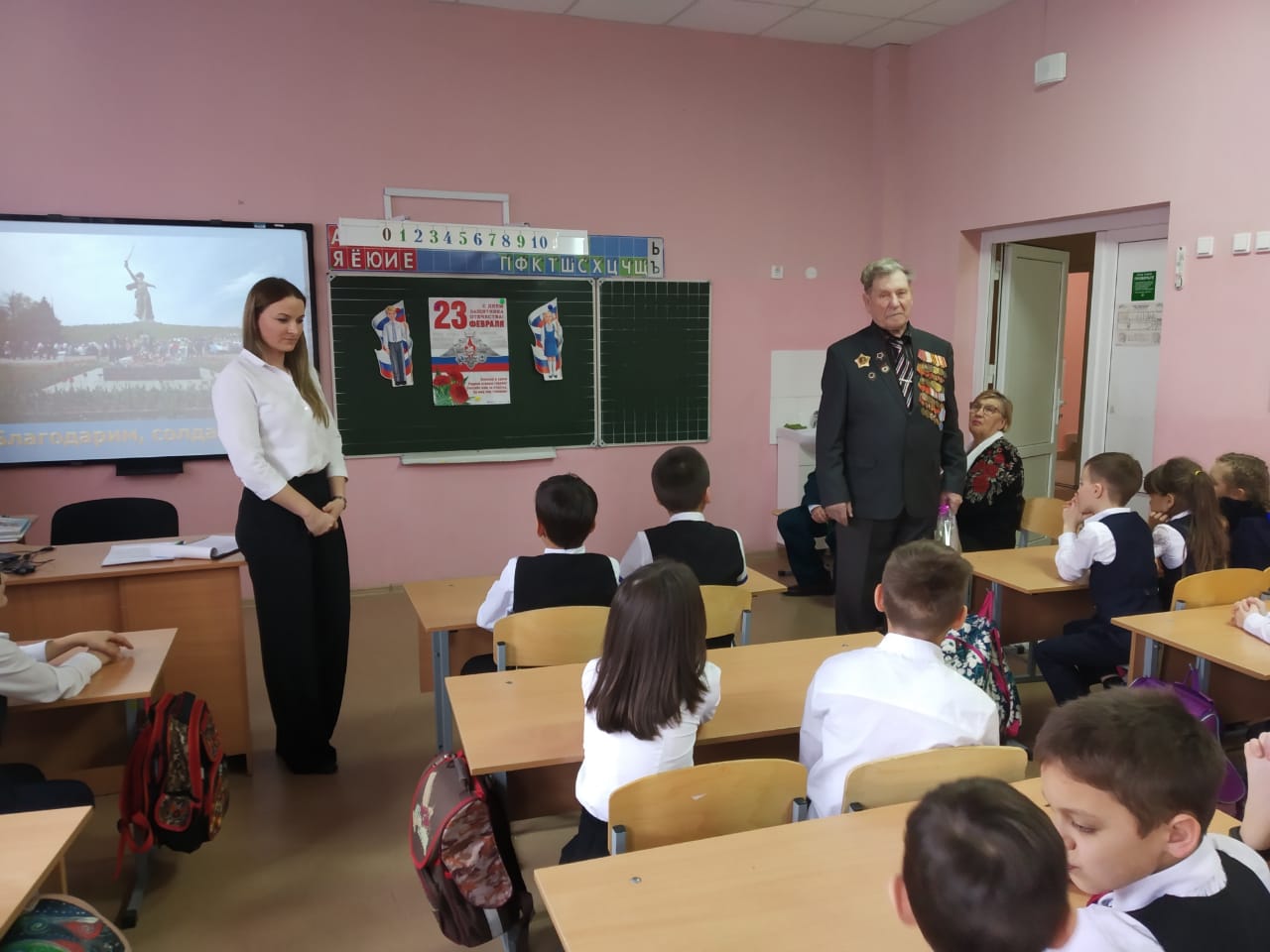 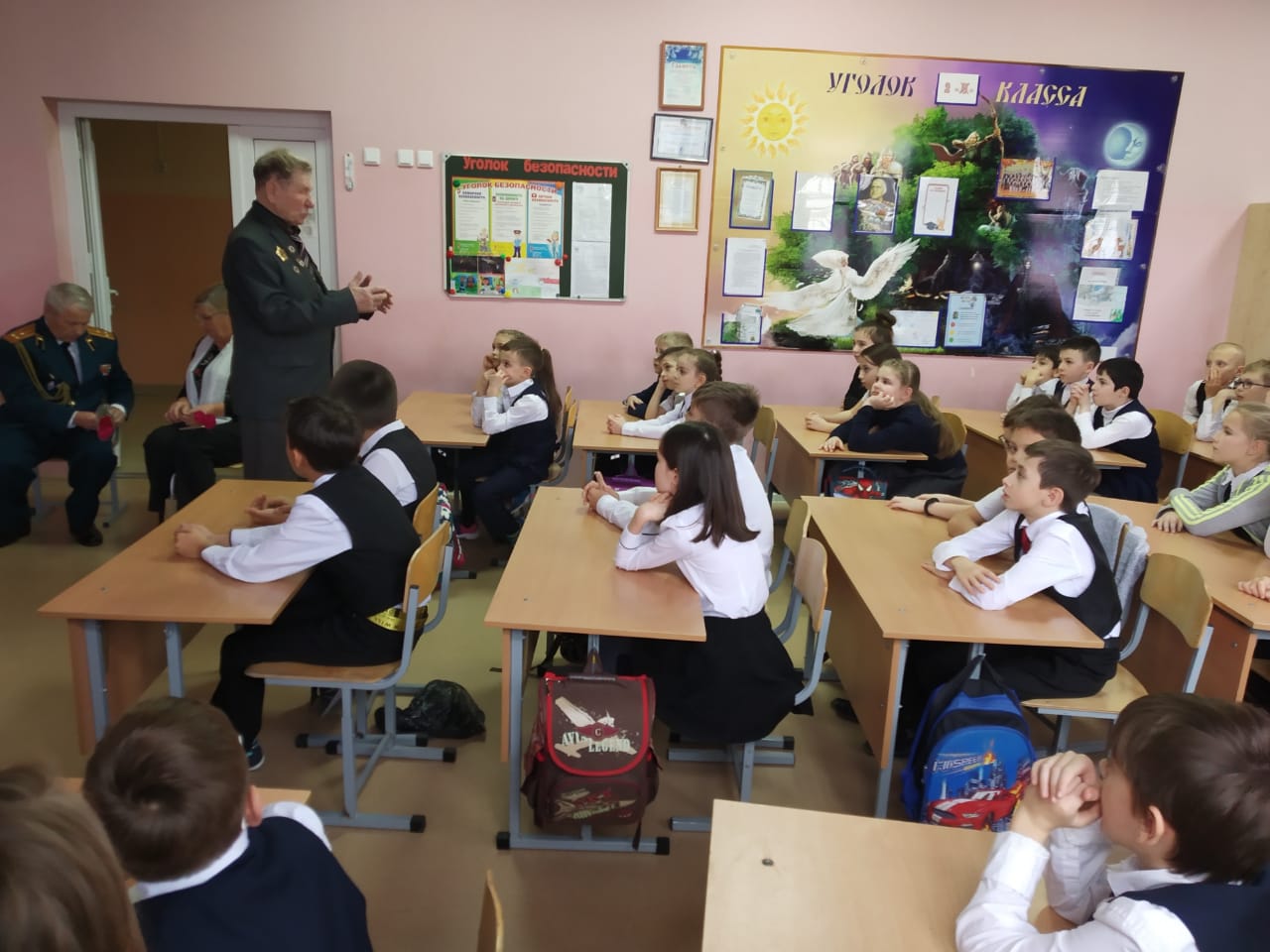 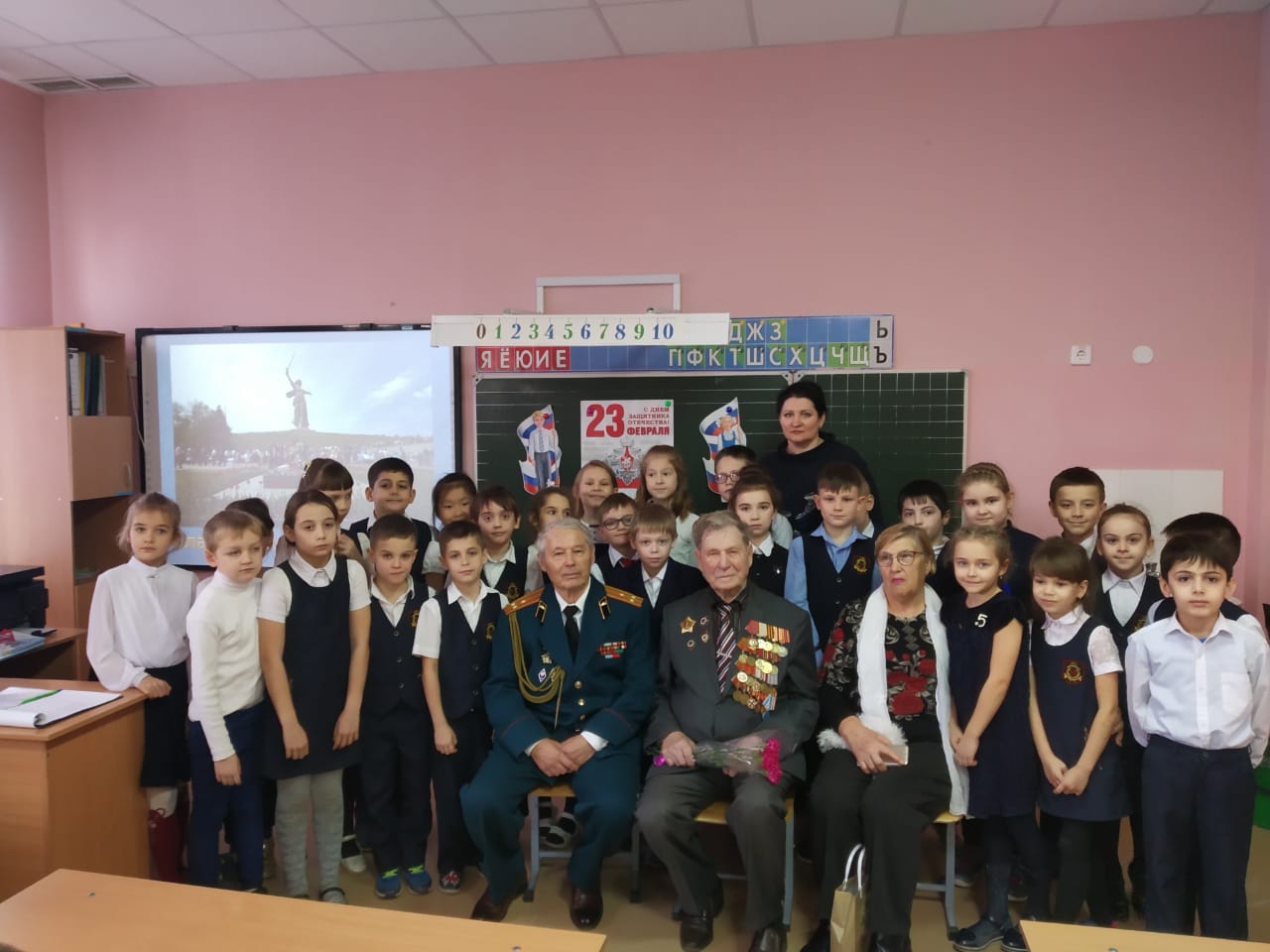 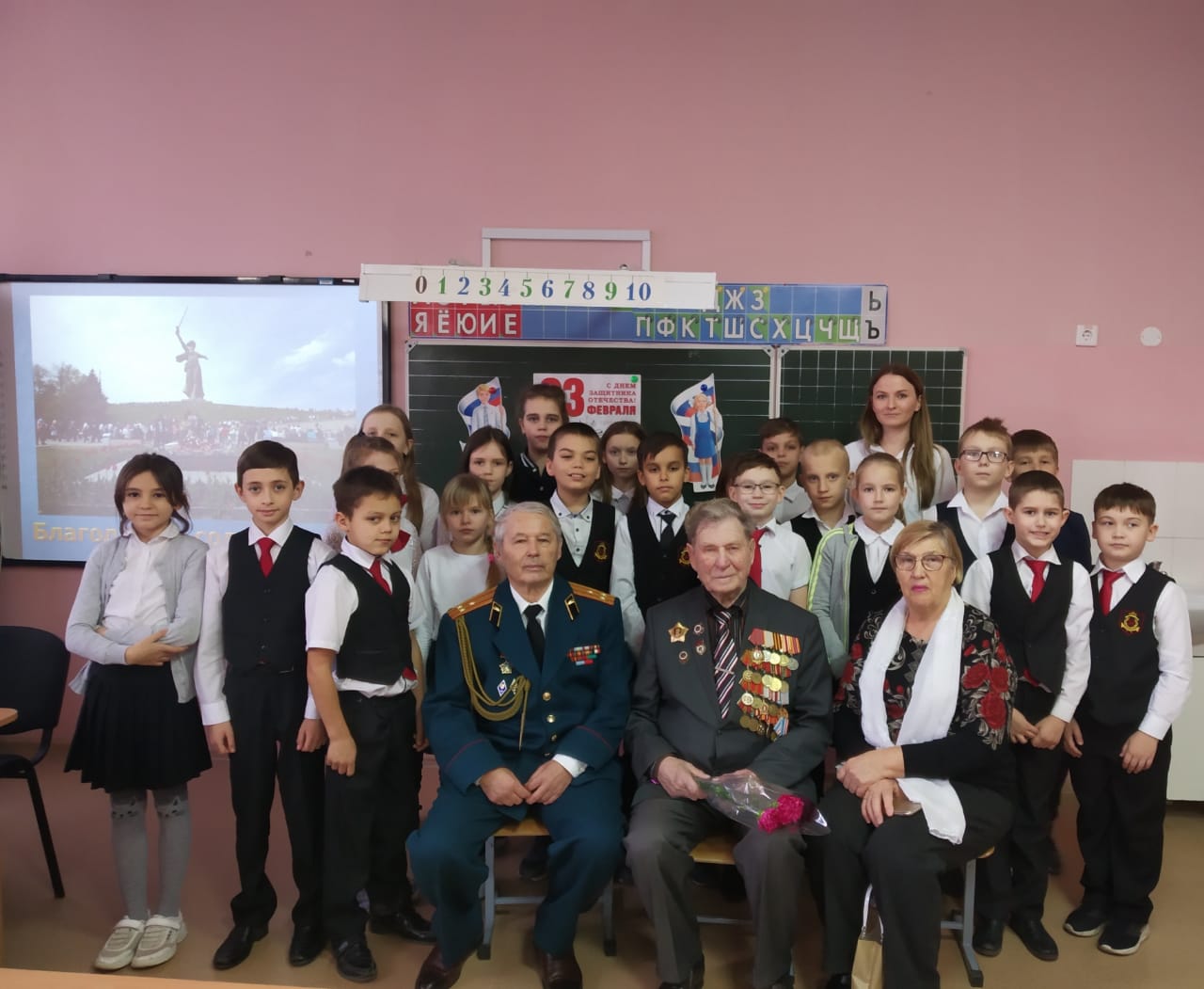 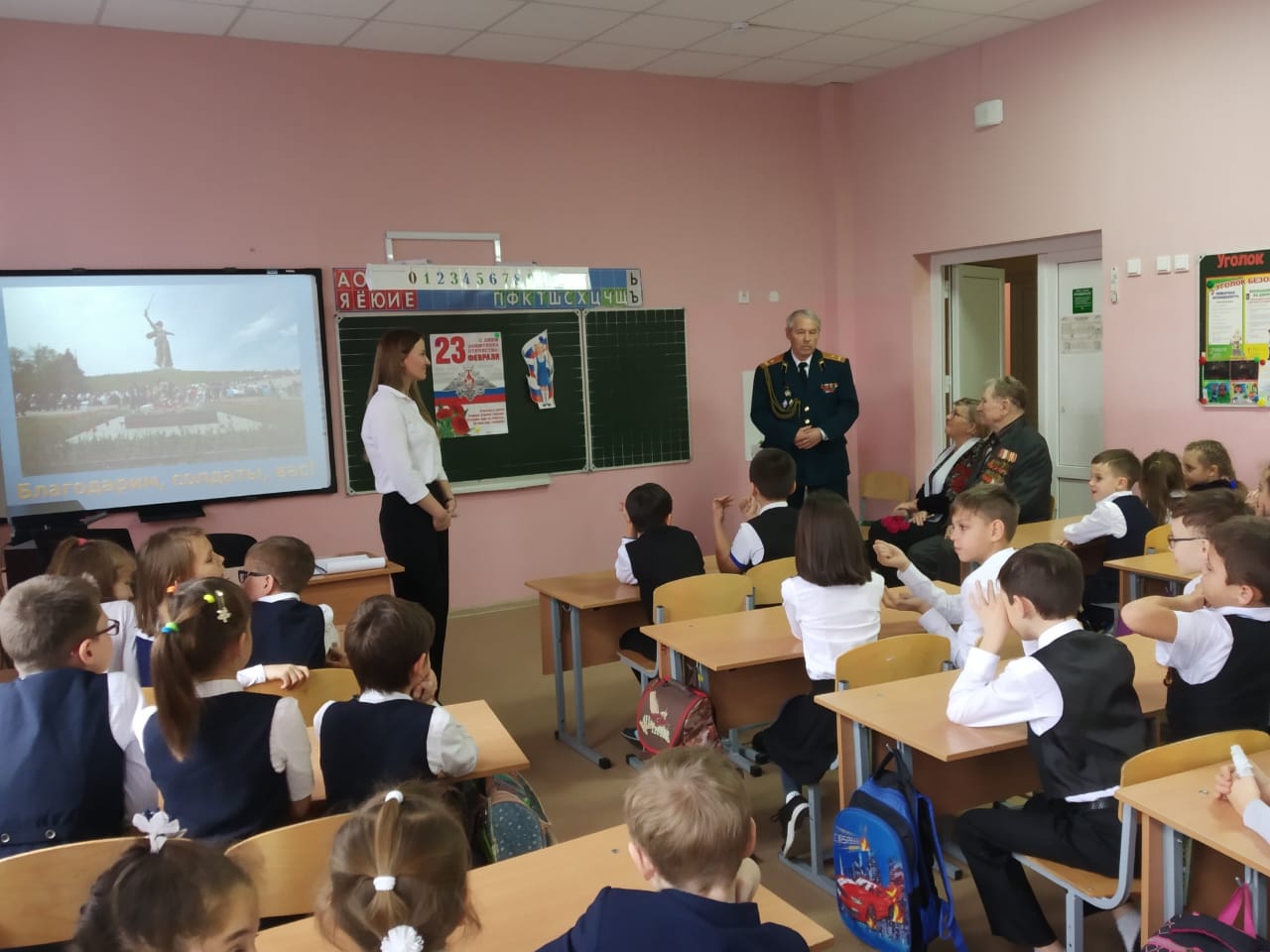 